The Cape Girardeau Junior Chamber 35th Annual Golf Tournament June 24th-25th, 2023 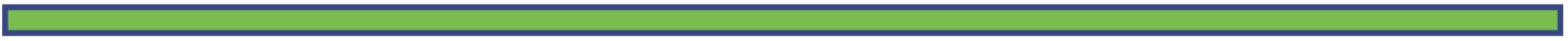 All proceeds benefit the Cape Jaycees Toybox Campaign, which collects, donates, and delivers toys to hundreds of children in the Cape Girardeau area at Christmas time. Registration includes: 36 holes of golf, green fees, cart, practice round during week preceding the tournament, beverage specials, and breakfast and lunch on both days. Early Birdie Registration: Register by June 1st for a FREE set of mulligans for you team ($20 value) Register online at CapeJaycees.org or return this completed form with payment at the Cape Jaycee Municipal Golf Course: 3280 Perryville Rd., Cape Girardeau, MO 63701 Team Entry - $200        Player 1 Name:_______________________________ Email:_______________________________ Address:_____________________________ City:_________________State:__Zip:_____ Phone:______________________________ 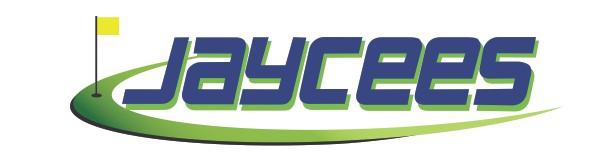 Player 2 Name:_______________________________ Email:_______________________________ Address:_____________________________ City:_________________State:__Zip:_____      (Skins-$30/Mulligans-$20) Phone:______________________________	per team for both daysPayment Amount:$_______________ Preferred Tee Time (Circle) Circle One: Cash  Check  Visa  MC  Discover      7:30am  1:00pm Card #:__________________________ Exp. Date:___/___   Security Code:____Billing Zip Code  _________	Preferred Playing Parters: ___________________________ 	Make checks payable to: 	(not guaranteed))Cape Girardeau Jaycees SPONSORSHIPS	INCLUDE:	o PAR	SPONSOR	-	$200• Sign at	tee	boxo BIRDIE	SPONSOR	-	$350Sign at	tee	box • One 2-person	team	entry    o EAGLE	SPONSOR	-	$700 • Banner at Practice Green • Two	2-person	teams’	entry    o ACE	SPONSOR	-	$1300Banner at Awards Pavillion• Two 2-person teams’entry • Mention on Social Media postSponsorship Opportunities o Ace Sponsor - $1300 o Eagle Sponsor - $700 o Birdie Sponsor- $350 o Par Sponsor - $200Sponsorship details located on back of page 